Appendix BGrievance FormEmail to: nnalsamootcourtgrievances2021@gmail.comName:     _____________________________ 	Date: ____________________ Address: ______________________________ 	Telephone:________________  ______________________________ My concern rests with: ______ 	The general operation of the NNALSA Moot Court Competition ______ 	The action or failure to act of ____________________________								(NAME)______ 	Other. Please explain: __________________________________ Grievance, Complaint, or Concern: __________________________________________________________________ 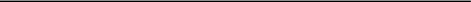 I would consider this Grievance, Complaint, or Concern resolved if: __________________________________________________________________ Signed: ________________________ Dated: ____________________ 